Jonathan KellyJanuary 26, 1797 – September 5, 1855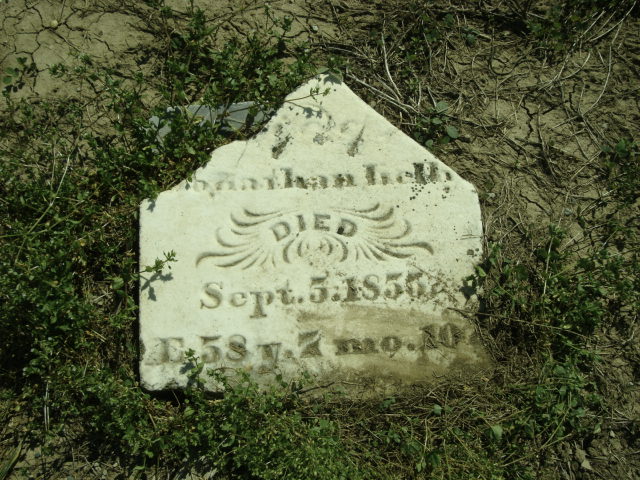 Photo by Cousin BeckyNo obit found at this time